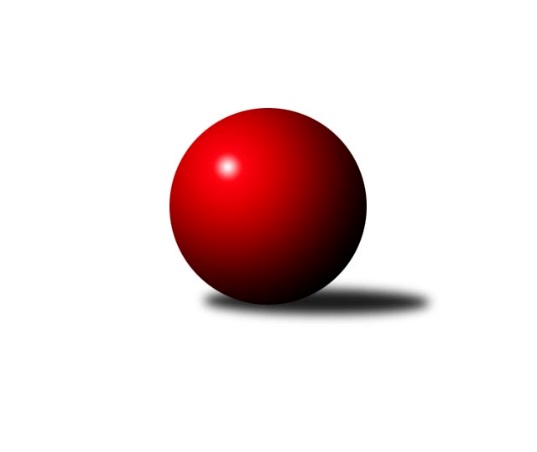 Č.16Ročník 2019/2020	12.5.2024 Okresní přebor - skupina A 2019/2020Statistika 16. kolaTabulka družstev:		družstvo	záp	výh	rem	proh	skore	sety	průměr	body	plné	dorážka	chyby	1.	KK Hvězda Trnovany B	14	13	0	1	75.0 : 9.0 	(88.0 : 24.0)	1696	26	1167	529	25.8	2.	TJ Elektrárny Kadaň C	14	11	0	3	55.5 : 28.5 	(66.0 : 46.0)	1596	22	1136	460	34.8	3.	Sokol Spořice B	15	11	0	4	55.0 : 35.0 	(65.0 : 55.0)	1559	22	1126	433	42.7	4.	TJ MUS Most	14	9	0	5	52.5 : 31.5 	(67.5 : 44.5)	1638	18	1144	494	29.7	5.	TJ Sokol Údlice B	14	9	0	5	51.0 : 33.0 	(67.5 : 44.5)	1548	18	1115	433	37.1	6.	TJ KK Louny B	14	7	0	7	38.5 : 45.5 	(53.0 : 59.0)	1565	14	1122	443	40.4	7.	TJ Sokol Duchcov B	15	5	1	9	40.0 : 50.0 	(56.0 : 64.0)	1568	11	1113	454	43.4	8.	TJ Sokol Údlice C	15	5	0	10	33.5 : 56.5 	(52.5 : 67.5)	1561	10	1109	453	42.1	9.	SKK Bílina B	15	4	1	10	33.0 : 57.0 	(47.0 : 73.0)	1515	9	1090	425	45.7	10.	TJ Lokomotiva Žatec B	15	3	0	12	25.0 : 65.0 	(41.0 : 79.0)	1481	6	1061	420	52.2	11.	Sokol Spořice C	15	2	0	13	21.0 : 69.0 	(36.5 : 83.5)	1445	4	1036	409	52.3Tabulka doma:		družstvo	záp	výh	rem	proh	skore	sety	průměr	body	maximum	minimum	1.	KK Hvězda Trnovany B	7	7	0	0	41.0 : 1.0 	(45.0 : 11.0)	1734	14	1789	1660	2.	Sokol Spořice B	8	7	0	1	35.0 : 13.0 	(38.0 : 26.0)	1514	14	1610	1429	3.	TJ MUS Most	7	6	0	1	33.5 : 8.5 	(42.0 : 14.0)	1596	12	1677	1547	4.	TJ Sokol Údlice B	7	6	0	1	33.0 : 9.0 	(42.5 : 13.5)	1636	12	1687	1601	5.	TJ Elektrárny Kadaň C	7	6	0	1	31.5 : 10.5 	(37.5 : 18.5)	1692	12	1724	1663	6.	TJ Sokol Údlice C	7	4	0	3	23.0 : 19.0 	(29.0 : 27.0)	1583	8	1672	1502	7.	TJ KK Louny B	7	4	0	3	20.0 : 22.0 	(29.0 : 27.0)	1692	8	1729	1624	8.	TJ Sokol Duchcov B	8	4	0	4	27.0 : 21.0 	(35.5 : 28.5)	1670	8	1730	1590	9.	SKK Bílina B	7	3	1	3	20.0 : 22.0 	(25.5 : 30.5)	1487	7	1546	1386	10.	TJ Lokomotiva Žatec B	8	2	0	6	15.0 : 33.0 	(23.5 : 40.5)	1490	4	1594	1406	11.	Sokol Spořice C	7	1	0	6	13.0 : 29.0 	(22.5 : 33.5)	1427	2	1497	1364Tabulka venku:		družstvo	záp	výh	rem	proh	skore	sety	průměr	body	maximum	minimum	1.	KK Hvězda Trnovany B	7	6	0	1	34.0 : 8.0 	(43.0 : 13.0)	1690	12	1890	1568	2.	TJ Elektrárny Kadaň C	7	5	0	2	24.0 : 18.0 	(28.5 : 27.5)	1580	10	1688	1482	3.	Sokol Spořice B	7	4	0	3	20.0 : 22.0 	(27.0 : 29.0)	1571	8	1675	1499	4.	TJ MUS Most	7	3	0	4	19.0 : 23.0 	(25.5 : 30.5)	1644	6	1767	1553	5.	TJ KK Louny B	7	3	0	4	18.5 : 23.5 	(24.0 : 32.0)	1544	6	1640	1418	6.	TJ Sokol Údlice B	7	3	0	4	18.0 : 24.0 	(25.0 : 31.0)	1542	6	1648	1389	7.	TJ Sokol Duchcov B	7	1	1	5	13.0 : 29.0 	(20.5 : 35.5)	1551	3	1628	1463	8.	TJ Lokomotiva Žatec B	7	1	0	6	10.0 : 32.0 	(17.5 : 38.5)	1479	2	1539	1381	9.	SKK Bílina B	8	1	0	7	13.0 : 35.0 	(21.5 : 42.5)	1512	2	1606	1286	10.	TJ Sokol Údlice C	8	1	0	7	10.5 : 37.5 	(23.5 : 40.5)	1551	2	1763	1442	11.	Sokol Spořice C	8	1	0	7	8.0 : 40.0 	(14.0 : 50.0)	1453	2	1589	1339Tabulka podzimní části:		družstvo	záp	výh	rem	proh	skore	sety	průměr	body	doma	venku	1.	KK Hvězda Trnovany B	10	9	0	1	51.0 : 9.0 	(61.0 : 19.0)	1656	18 	5 	0 	0 	4 	0 	1	2.	TJ Elektrárny Kadaň C	10	8	0	2	39.0 : 21.0 	(45.5 : 34.5)	1581	16 	3 	0 	1 	5 	0 	1	3.	TJ MUS Most	10	7	0	3	41.0 : 19.0 	(49.0 : 31.0)	1641	14 	4 	0 	1 	3 	0 	2	4.	TJ Sokol Údlice B	10	7	0	3	38.0 : 22.0 	(47.5 : 32.5)	1545	14 	5 	0 	0 	2 	0 	3	5.	Sokol Spořice B	10	7	0	3	35.0 : 25.0 	(42.0 : 38.0)	1553	14 	5 	0 	1 	2 	0 	2	6.	TJ Sokol Duchcov B	10	4	1	5	30.0 : 30.0 	(42.5 : 37.5)	1559	9 	3 	0 	3 	1 	1 	2	7.	TJ Sokol Údlice C	10	4	0	6	25.0 : 35.0 	(37.5 : 42.5)	1567	8 	3 	0 	1 	1 	0 	5	8.	TJ KK Louny B	10	4	0	6	24.0 : 36.0 	(35.5 : 44.5)	1569	8 	2 	0 	3 	2 	0 	3	9.	TJ Lokomotiva Žatec B	10	2	0	8	16.0 : 44.0 	(26.0 : 54.0)	1469	4 	1 	0 	4 	1 	0 	4	10.	SKK Bílina B	10	1	1	8	17.0 : 43.0 	(27.0 : 53.0)	1451	3 	1 	1 	3 	0 	0 	5	11.	Sokol Spořice C	10	1	0	9	14.0 : 46.0 	(26.5 : 53.5)	1467	2 	1 	0 	4 	0 	0 	5Tabulka jarní části:		družstvo	záp	výh	rem	proh	skore	sety	průměr	body	doma	venku	1.	KK Hvězda Trnovany B	4	4	0	0	24.0 : 0.0 	(27.0 : 5.0)	1777	8 	2 	0 	0 	2 	0 	0 	2.	Sokol Spořice B	5	4	0	1	20.0 : 10.0 	(23.0 : 17.0)	1562	8 	2 	0 	0 	2 	0 	1 	3.	TJ Elektrárny Kadaň C	4	3	0	1	16.5 : 7.5 	(20.5 : 11.5)	1689	6 	3 	0 	0 	0 	0 	1 	4.	TJ KK Louny B	4	3	0	1	14.5 : 9.5 	(17.5 : 14.5)	1612	6 	2 	0 	0 	1 	0 	1 	5.	SKK Bílina B	5	3	0	2	16.0 : 14.0 	(20.0 : 20.0)	1546	6 	2 	0 	0 	1 	0 	2 	6.	TJ Sokol Údlice B	4	2	0	2	13.0 : 11.0 	(20.0 : 12.0)	1568	4 	1 	0 	1 	1 	0 	1 	7.	TJ MUS Most	4	2	0	2	11.5 : 12.5 	(18.5 : 13.5)	1618	4 	2 	0 	0 	0 	0 	2 	8.	TJ Sokol Duchcov B	5	1	0	4	10.0 : 20.0 	(13.5 : 26.5)	1584	2 	1 	0 	1 	0 	0 	3 	9.	TJ Lokomotiva Žatec B	5	1	0	4	9.0 : 21.0 	(15.0 : 25.0)	1486	2 	1 	0 	2 	0 	0 	2 	10.	TJ Sokol Údlice C	5	1	0	4	8.5 : 21.5 	(15.0 : 25.0)	1540	2 	1 	0 	2 	0 	0 	2 	11.	Sokol Spořice C	5	1	0	4	7.0 : 23.0 	(10.0 : 30.0)	1430	2 	0 	0 	2 	1 	0 	2 Zisk bodů pro družstvo:		jméno hráče	družstvo	body	zápasy	v %	dílčí body	sety	v %	1.	Bohumil Navrátil 	KK Hvězda Trnovany B 	12	/	13	(92%)	23	/	26	(88%)	2.	Miriam Nocarová 	TJ Elektrárny Kadaň C 	11	/	13	(85%)	19	/	26	(73%)	3.	František Pfeifer 	TJ KK Louny B 	10.5	/	12	(88%)	20	/	24	(83%)	4.	Martin Dolejší 	KK Hvězda Trnovany B 	10	/	10	(100%)	18	/	20	(90%)	5.	Radek Kandl 	KK Hvězda Trnovany B 	10	/	11	(91%)	15	/	22	(68%)	6.	Pavel Nocar ml.	TJ Elektrárny Kadaň C 	10	/	14	(71%)	17.5	/	28	(63%)	7.	Roman Moucha 	TJ MUS Most 	9.5	/	13	(73%)	17.5	/	26	(67%)	8.	Rudolf Podhola 	SKK Bílina B 	9	/	11	(82%)	19	/	22	(86%)	9.	Václav Šulc 	TJ Sokol Údlice B 	8	/	9	(89%)	12	/	18	(67%)	10.	Rudolf Šamaj 	TJ MUS Most 	8	/	10	(80%)	14.5	/	20	(73%)	11.	Blažej Kašný 	TJ Sokol Údlice C 	8	/	12	(67%)	16	/	24	(67%)	12.	Jaroslava Paganiková 	TJ Sokol Údlice C 	8	/	12	(67%)	15	/	24	(63%)	13.	Jana Černíková 	SKK Bílina B 	8	/	14	(57%)	16	/	28	(57%)	14.	Martin Bergerhof 	KK Hvězda Trnovany B 	7	/	7	(100%)	13	/	14	(93%)	15.	Eduard Houdek 	TJ Sokol Údlice B 	7	/	8	(88%)	13.5	/	16	(84%)	16.	Milan Černý 	Sokol Spořice B 	7	/	10	(70%)	12	/	20	(60%)	17.	Josef Otta st.	TJ Sokol Duchcov B 	7	/	10	(70%)	11.5	/	20	(58%)	18.	Josef Drahoš 	TJ MUS Most 	7	/	10	(70%)	10.5	/	20	(53%)	19.	Petr Petřík 	KK Hvězda Trnovany B 	7	/	11	(64%)	14	/	22	(64%)	20.	Jaroslav Seifert 	TJ Elektrárny Kadaň C 	7	/	14	(50%)	15	/	28	(54%)	21.	Pavel Vacinek 	TJ Lokomotiva Žatec B 	7	/	14	(50%)	15	/	28	(54%)	22.	Jan Čermák 	TJ Lokomotiva Žatec B 	7	/	14	(50%)	13	/	28	(46%)	23.	Miroslav Lazarčik 	Sokol Spořice B 	6	/	9	(67%)	11	/	18	(61%)	24.	Tomáš Šaněk 	TJ Sokol Duchcov B 	6	/	9	(67%)	10	/	18	(56%)	25.	Milan Mestek 	Sokol Spořice B 	6	/	10	(60%)	14	/	20	(70%)	26.	Jitka Jindrová 	Sokol Spořice B 	6	/	10	(60%)	13	/	20	(65%)	27.	Josef Otta ml.	TJ Sokol Duchcov B 	6	/	10	(60%)	11	/	20	(55%)	28.	Milada Pšeničková 	Sokol Spořice C 	6	/	12	(50%)	11	/	24	(46%)	29.	Miroslav Sodomka 	TJ KK Louny B 	5	/	9	(56%)	10	/	18	(56%)	30.	Petr Andres 	Sokol Spořice C 	5	/	10	(50%)	9.5	/	20	(48%)	31.	Jaroslav Hodinář 	TJ Sokol Údlice B 	5	/	11	(45%)	14	/	22	(64%)	32.	Roman Exner 	TJ Sokol Duchcov B 	5	/	11	(45%)	11.5	/	22	(52%)	33.	Jindřich Šebelík 	TJ Sokol Údlice B 	5	/	11	(45%)	10	/	22	(45%)	34.	Michal Šlajchrt 	TJ Sokol Údlice B 	4	/	8	(50%)	9	/	16	(56%)	35.	Miroslava Žáková 	TJ Sokol Duchcov B 	4	/	9	(44%)	7	/	18	(39%)	36.	Julius Hidvégi 	TJ MUS Most 	4	/	10	(40%)	11	/	20	(55%)	37.	Petr Pop 	TJ KK Louny B 	3	/	4	(75%)	6	/	8	(75%)	38.	Milan Nový 	KK Hvězda Trnovany B 	3	/	4	(75%)	5	/	8	(63%)	39.	Martin Král 	TJ KK Louny B 	3	/	5	(60%)	6	/	10	(60%)	40.	Michaela Černá 	Sokol Spořice B 	3	/	5	(60%)	4	/	10	(40%)	41.	Jan Zach 	TJ Elektrárny Kadaň C 	3	/	7	(43%)	8.5	/	14	(61%)	42.	Antonín Šulc 	TJ Sokol Údlice B 	3	/	7	(43%)	7	/	14	(50%)	43.	Gustav Marenčák 	Sokol Spořice B 	3	/	8	(38%)	6	/	16	(38%)	44.	Michal Janči 	TJ Sokol Údlice C 	3	/	8	(38%)	5	/	16	(31%)	45.	Pavla Vacinková 	TJ Lokomotiva Žatec B 	3	/	9	(33%)	6	/	18	(33%)	46.	Jana Černá 	Sokol Spořice C 	3	/	13	(23%)	6	/	26	(23%)	47.	Lada Strnadová 	TJ Elektrárny Kadaň C 	2.5	/	8	(31%)	6	/	16	(38%)	48.	Karel Nudčenko 	TJ Sokol Údlice C 	2.5	/	11	(23%)	7	/	22	(32%)	49.	Jiřina Kařízková 	Sokol Spořice C 	2	/	6	(33%)	5	/	12	(42%)	50.	Petr Vokálek 	Sokol Spořice B 	2	/	8	(25%)	5	/	16	(31%)	51.	Veronika Šílová 	SKK Bílina B 	2	/	8	(25%)	4	/	16	(25%)	52.	Barbora Salajková Němečková 	SKK Bílina B 	2	/	9	(22%)	4	/	18	(22%)	53.	Miroslav Vízek 	TJ Lokomotiva Žatec B 	2	/	12	(17%)	5	/	24	(21%)	54.	Lenka Bůžková 	SKK Bílina B 	2	/	12	(17%)	4	/	24	(17%)	55.	Jaroslav Novák 	TJ Sokol Údlice B 	1	/	1	(100%)	2	/	2	(100%)	56.	Tomáš Pičkár 	TJ Sokol Údlice C 	1	/	3	(33%)	4	/	6	(67%)	57.	Pavlína Kubitová 	TJ Sokol Duchcov B 	1	/	4	(25%)	2	/	8	(25%)	58.	Miroslav Šlosar 	TJ MUS Most 	1	/	6	(17%)	5	/	12	(42%)	59.	Miroslav Kesner 	TJ KK Louny B 	1	/	6	(17%)	2	/	12	(17%)	60.	Milan Daniš 	TJ Sokol Údlice C 	1	/	7	(14%)	5	/	14	(36%)	61.	Václav Valenta st.	TJ KK Louny B 	1	/	7	(14%)	4	/	14	(29%)	62.	Miroslava Zemánková 	TJ Sokol Duchcov B 	1	/	7	(14%)	3	/	14	(21%)	63.	Boleslava Slunéčková 	Sokol Spořice C 	1	/	14	(7%)	4	/	28	(14%)	64.	Jaroslav Štěpánek 	Sokol Spořice C 	0	/	1	(0%)	1	/	2	(50%)	65.	Jiří Šlajchrt 	TJ Sokol Údlice B 	0	/	1	(0%)	0	/	2	(0%)	66.	Václav Sikyta 	SKK Bílina B 	0	/	2	(0%)	0	/	4	(0%)	67.	Václav Krist 	TJ MUS Most 	0	/	2	(0%)	0	/	4	(0%)	68.	Veronika Rajtmajerová 	TJ Lokomotiva Žatec B 	0	/	3	(0%)	0	/	6	(0%)	69.	Karel Hulha 	SKK Bílina B 	0	/	3	(0%)	0	/	6	(0%)	70.	Tomáš Kesner 	TJ KK Louny B 	0	/	5	(0%)	2	/	10	(20%)	71.	Rudolf Hofmann 	TJ Lokomotiva Žatec B 	0	/	7	(0%)	2	/	14	(14%)	72.	Milan Bašta 	TJ KK Louny B 	0	/	7	(0%)	1	/	14	(7%)	73.	Jiří Suchánek 	TJ Sokol Údlice C 	0	/	7	(0%)	0.5	/	14	(4%)Průměry na kuželnách:		kuželna	průměr	plné	dorážka	chyby	výkon na hráče	1.	Louny, 1-2	1682	1175	507	35.7	(420.7)	2.	Duchcov, 1-4	1659	1166	493	41.2	(414.9)	3.	Kadaň, 1-2	1636	1156	480	39.6	(409.2)	4.	Hvězda Trnovany, 1-2	1618	1136	481	40.9	(404.6)	5.	Údlice, 1-2	1577	1111	465	36.6	(394.3)	6.	Bílina, 1-2	1527	1087	439	42.2	(381.9)	7.	Žatec, 1-2	1518	1088	430	45.9	(379.7)	8.	Sokol Spořice, 1-2	1473	1057	415	46.2	(368.3)	9.	- volno -, 1-4	0	0	0	0.0	(0.0)Nejlepší výkony na kuželnách:Louny, 1-2TJ MUS Most	1767	2. kolo	Rudolf Šamaj 	TJ MUS Most	482	2. koloTJ Sokol Údlice C	1763	6. kolo	František Pfeifer 	TJ KK Louny B	474	2. koloTJ KK Louny B	1729	2. kolo	Petr Pop 	TJ KK Louny B	474	12. koloKK Hvězda Trnovany B	1725	7. kolo	František Pfeifer 	TJ KK Louny B	472	11. koloTJ KK Louny B	1701	11. kolo	Blažej Kašný 	TJ Sokol Údlice C	469	6. koloTJ KK Louny B	1698	16. kolo	Martin Dolejší 	KK Hvězda Trnovany B	459	7. koloTJ KK Louny B	1698	12. kolo	Julius Hidvégi 	TJ MUS Most	459	2. koloTJ KK Louny B	1698	7. kolo	Miroslav Sodomka 	TJ KK Louny B	458	11. koloTJ KK Louny B	1694	6. kolo	František Pfeifer 	TJ KK Louny B	458	6. koloTJ Elektrárny Kadaň C	1688	16. kolo	František Pfeifer 	TJ KK Louny B	457	7. koloDuchcov, 1-4KK Hvězda Trnovany B	1890	13. kolo	Martin Bergerhof 	KK Hvězda Trnovany B	480	13. koloTJ MUS Most	1763	10. kolo	Radek Kandl 	KK Hvězda Trnovany B	478	13. koloTJ Sokol Duchcov B	1730	10. kolo	Bohumil Navrátil 	KK Hvězda Trnovany B	471	13. koloTJ Sokol Duchcov B	1720	4. kolo	Tomáš Šaněk 	TJ Sokol Duchcov B	469	10. koloTJ Sokol Duchcov B	1698	8. kolo	Josef Otta ml.	TJ Sokol Duchcov B	469	3. koloTJ Sokol Duchcov B	1684	13. kolo	Roman Exner 	TJ Sokol Duchcov B	466	4. koloTJ Sokol Duchcov B	1681	15. kolo	Jaroslav Novák 	TJ Sokol Údlice B	462	1. koloTJ KK Louny B	1640	3. kolo	Petr Petřík 	KK Hvězda Trnovany B	461	13. koloTJ Sokol Duchcov B	1633	3. kolo	Rudolf Šamaj 	TJ MUS Most	454	10. koloTJ Sokol Údlice C	1632	8. kolo	Tomáš Šaněk 	TJ Sokol Duchcov B	451	8. koloKadaň, 1-2TJ Elektrárny Kadaň C	1724	7. kolo	Pavel Nocar ml.	TJ Elektrárny Kadaň C	459	4. koloTJ Elektrárny Kadaň C	1723	15. kolo	Miriam Nocarová 	TJ Elektrárny Kadaň C	457	15. koloTJ Elektrárny Kadaň C	1711	11. kolo	Jan Zach 	TJ Elektrárny Kadaň C	453	7. koloTJ Elektrárny Kadaň C	1681	14. kolo	Jaroslav Seifert 	TJ Elektrárny Kadaň C	446	9. koloTJ Elektrárny Kadaň C	1677	4. kolo	Milan Černý 	Sokol Spořice B	445	9. koloSokol Spořice B	1675	9. kolo	Jindřich Šebelík 	TJ Sokol Údlice B	445	7. koloTJ Elektrárny Kadaň C	1666	9. kolo	Jan Čermák 	TJ Lokomotiva Žatec B	444	15. koloTJ Elektrárny Kadaň C	1663	12. kolo	Jitka Jindrová 	Sokol Spořice B	443	9. koloTJ Sokol Údlice B	1648	7. kolo	Miriam Nocarová 	TJ Elektrárny Kadaň C	441	11. koloTJ MUS Most	1641	14. kolo	Miriam Nocarová 	TJ Elektrárny Kadaň C	440	14. koloHvězda Trnovany, 1-2KK Hvězda Trnovany B	1789	9. kolo	Martin Bergerhof 	KK Hvězda Trnovany B	484	12. koloKK Hvězda Trnovany B	1768	6. kolo	Bohumil Navrátil 	KK Hvězda Trnovany B	477	6. koloKK Hvězda Trnovany B	1762	12. kolo	Martin Bergerhof 	KK Hvězda Trnovany B	473	5. koloKK Hvězda Trnovany B	1729	11. kolo	Bohumil Navrátil 	KK Hvězda Trnovany B	466	9. koloKK Hvězda Trnovany B	1719	16. kolo	Martin Dolejší 	KK Hvězda Trnovany B	456	9. koloKK Hvězda Trnovany B	1708	5. kolo	Bohumil Navrátil 	KK Hvězda Trnovany B	450	1. koloKK Hvězda Trnovany B	1660	1. kolo	Bohumil Navrátil 	KK Hvězda Trnovany B	450	16. koloTJ MUS Most	1616	16. kolo	Radek Kandl 	KK Hvězda Trnovany B	441	1. koloSokol Spořice B	1581	11. kolo	Bohumil Navrátil 	KK Hvězda Trnovany B	440	11. koloTJ Elektrárny Kadaň C	1549	5. kolo	Martin Dolejší 	KK Hvězda Trnovany B	439	11. koloÚdlice, 1-2KK Hvězda Trnovany B	1701	14. kolo	Martin Dolejší 	KK Hvězda Trnovany B	493	14. koloTJ Sokol Údlice B	1687	2. kolo	Blažej Kašný 	TJ Sokol Údlice C	459	15. koloTJ Sokol Údlice C	1672	9. kolo	Jaroslava Paganiková 	TJ Sokol Údlice C	455	4. koloTJ Sokol Údlice C	1658	15. kolo	Jaroslava Paganiková 	TJ Sokol Údlice C	449	15. koloTJ Sokol Údlice B	1658	6. kolo	Jan Čermák 	TJ Lokomotiva Žatec B	445	9. koloTJ Sokol Údlice B	1645	5. kolo	Petr Pop 	TJ KK Louny B	440	13. koloTJ Sokol Údlice B	1639	14. kolo	Blažej Kašný 	TJ Sokol Údlice C	439	7. koloTJ KK Louny B	1631	13. kolo	Jindřich Šebelík 	TJ Sokol Údlice B	438	2. koloSokol Spořice B	1619	12. kolo	Antonín Šulc 	TJ Sokol Údlice B	428	5. koloTJ Sokol Údlice B	1614	11. kolo	Blažej Kašný 	TJ Sokol Údlice C	426	9. koloBílina, 1-2TJ MUS Most	1677	4. kolo	Roman Moucha 	TJ MUS Most	457	4. koloKK Hvězda Trnovany B	1672	10. kolo	Rudolf Šamaj 	TJ MUS Most	446	4. koloTJ MUS Most	1609	13. kolo	Rudolf Podhola 	SKK Bílina B	443	8. koloTJ MUS Most	1608	11. kolo	Rudolf Podhola 	SKK Bílina B	442	16. koloTJ MUS Most	1585	15. kolo	Bohumil Navrátil 	KK Hvězda Trnovany B	437	10. koloKK Hvězda Trnovany B	1571	4. kolo	Rudolf Šamaj 	TJ MUS Most	436	13. koloTJ Elektrárny Kadaň C	1565	1. kolo	Roman Moucha 	TJ MUS Most	431	13. koloTJ Elektrárny Kadaň C	1557	8. kolo	Martin Dolejší 	KK Hvězda Trnovany B	430	10. koloTJ MUS Most	1550	7. kolo	Julius Hidvégi 	TJ MUS Most	428	7. koloTJ MUS Most	1547	1. kolo	Rudolf Podhola 	SKK Bílina B	427	3. koloŽatec, 1-2KK Hvězda Trnovany B	1634	8. kolo	Jan Čermák 	TJ Lokomotiva Žatec B	449	14. koloTJ Elektrárny Kadaň C	1618	2. kolo	Rudolf Podhola 	SKK Bílina B	447	12. koloTJ Lokomotiva Žatec B	1594	14. kolo	Jaroslav Seifert 	TJ Elektrárny Kadaň C	439	2. koloTJ Lokomotiva Žatec B	1577	6. kolo	Bohumil Navrátil 	KK Hvězda Trnovany B	434	8. koloSKK Bílina B	1568	12. kolo	Jan Čermák 	TJ Lokomotiva Žatec B	434	10. koloTJ KK Louny B	1567	5. kolo	Jan Čermák 	TJ Lokomotiva Žatec B	434	6. koloTJ MUS Most	1553	6. kolo	Radek Kandl 	KK Hvězda Trnovany B	422	8. koloTJ Lokomotiva Žatec B	1525	8. kolo	Pavel Vacinek 	TJ Lokomotiva Žatec B	414	6. koloSokol Spořice B	1518	14. kolo	Pavla Vacinková 	TJ Lokomotiva Žatec B	413	14. koloTJ Sokol Údlice B	1498	10. kolo	Petr Petřík 	KK Hvězda Trnovany B	413	8. koloSokol Spořice, 1-2Sokol Spořice B	1610	10. kolo	Martin Bergerhof 	KK Hvězda Trnovany B	457	3. koloSokol Spořice B	1604	15. kolo	Jitka Jindrová 	Sokol Spořice B	431	15. koloTJ MUS Most	1584	8. kolo	Roman Moucha 	TJ MUS Most	430	8. koloKK Hvězda Trnovany B	1568	3. kolo	Milan Černý 	Sokol Spořice B	423	10. koloSokol Spořice B	1538	16. kolo	Milan Mestek 	Sokol Spořice B	419	15. koloTJ Sokol Údlice B	1525	13. kolo	Eduard Houdek 	TJ Sokol Údlice B	418	13. koloSokol Spořice B	1523	3. kolo	Pavel Vacinek 	TJ Lokomotiva Žatec B	418	1. koloSokol Spořice B	1514	5. kolo	Miroslava Žáková 	TJ Sokol Duchcov B	417	16. koloSokol Spořice B	1513	2. kolo	Rudolf Šamaj 	TJ MUS Most	410	8. koloSokol Spořice B	1504	13. kolo	Miroslav Lazarčik 	Sokol Spořice B	410	16. kolo- volno -, 1-4Četnost výsledků:	6.0 : 0.0	15x	5.5 : 0.5	1x	5.0 : 1.0	23x	4.5 : 1.5	1x	4.0 : 2.0	10x	3.0 : 3.0	1x	2.0 : 4.0	11x	1.0 : 5.0	12x	0.0 : 6.0	6x